                                                                                   Barningham CEVCP School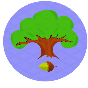                                                                  September 2015Dear Squirrel Parents,Please would you take a few moments to let us know how you felt about the schools transition process last term by completing this survey? We are reviewing our transition ideas and appreciate your feedback and ideas to help us provide the best first experience of school possible.Thank you, Miss Orritt and Mrs Duncan  How would you describe the transition activities:         very helpful (3)   / helpful  (1) / not helpfulMy child found it: Very settling as he was familiar with his new teacher/ TA and his classroomStress freeGood – liked going somewhere newFun and exciting and he felt very grown upEnjoyable and easy!We felt that the school:Went above and beyond to do everything to make my son feel settled. The new teacher also got to know him well beforehand.Put no pressure on the childrenUnderstanding and willing to work with us.The length and timing of the transition was:Well thought out as the teachers got to know him throughout the year. Use of CIR activities were used also.Good. Helped her to get to know the teacher.Long enough although he didn’t quite grasp the concept of being in a larger class.Efficient.Please tell us how your child felt on starting Squirrel Class in September? He was excited to be a Squirrel and happily read through his visual book of the new room/ routineHe felt really excited and proud throughout the summer holidays, but on the first day back – class size was daunting.Happy. Looked forward to learning new topics.She was very happy to start. I know nothing about the transition phase so it must have workedExcited and anxious.The most useful aspects were:The teacher’s involvement beforehand, the visual book for the holiday and the use of CIR.First day was daunting but without the transition days it would have been a huge shockThe teachers working with him.It would have been useful to have known:I was kept really well informed so I’m happy with how my son’s transition went.Meeting new people.What was happening, however I probably lost the letter.